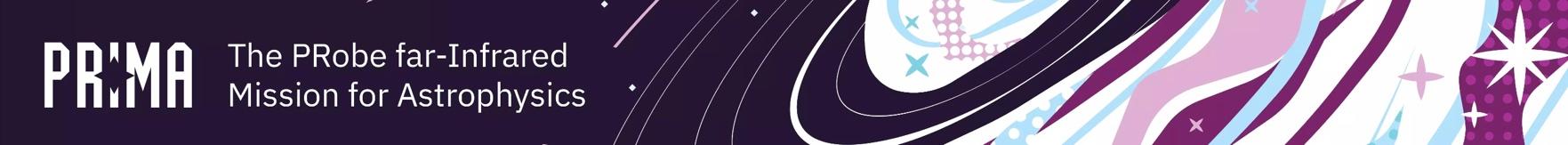 Title:General Scientific Area (please choose at least one)Growth of Galaxies and Black Holes Through Cosmic TimeGalaxy Ecosystems and Interstellar MediumRise of Metals and DustMagnetic FieldsStar Formation in the Milky WayMilky Way  Stars  and Stellar EvolutionMilky Way Interstellar MediumPlanet FormationSolar SystemExoplanets CosmologyTime DomainOther (specify)First author (Affiliation):Co-authors (Affiliations):Abstract (science question and methodology summary): 0.5 page Science Justification:  approximately 2 pagesContent to address:Broader contextScience questionNeed for PRIMAInterpretation methodsLink to testable hypotheses (if applicable)1 figure highlighting measurements or discovery space enabled by PRIMAInstruments used: check or specify details * The two PRIMAger bands will observe simultaneously, with all filters. However, knowing your interest is focused on one or the other band, or both, will help the instrument team in developing optimized mapping strategies.Program size:   o   Small (<10 hrs)o   Medium (10-100 hrs)o   Large (100 + hrs)Approximate integration time (based on calculation from sensitivity curves):Special capabilities needed (e.g.: non-sidereal tracking, monitoring over X timescale, )Synergies with other facilities:Description of Observations: 1 pagesNarrative of observational strategyReferences:PRIMA FIRESS SpectrometerPRIMA FIRESS SpectrometerPRIMA FIRESS SpectrometerPRIMA FIRESS SpectrometerPRIMA FIRESS SpectrometerPointedHigh-resR~4400@ 112 micr.Pointed Low-res R~130Small MapLow-res R~130Medium MapLow-res R~130Large MapLow-res R~130PRIMAger: Hyperspectral Imaging and PolarimetryPRIMAger: Hyperspectral Imaging and PolarimetryPRIMAger: Hyperspectral Imaging and PolarimetryPRIMAger: Hyperspectral Imaging and PolarimetrySmall Map(< 20’x20’)Large Map(> 20’x20’)Hyperspectral band*(25-80 microns; 12 filters; R=10)Polarimeter band*(96, 126, 172, 235 microns; R=4)